لیستى وانە سەربارەکانى خويندنى مانگى :3/2023   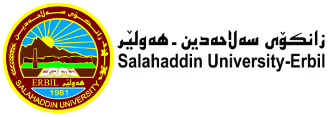 کۆى کاتژمێرەکانى نیساب : کۆى کاتژمێرەکانى سەربار :کۆى گشتى:لیستى وانە سەربارەکانى خويندنى مانگى :3/2023   کۆى کاتژمێرەکانى نیساب : کۆى کاتژمێرەکانى سەربار :کۆى گشتى:04:3005:3003:3004:3002:3003:3001:3002:3001:3002:3001:3002:3001:0001:3001:0001:3012:0001:0011:0012:0011:0012:0010:0011:0009:0010:0009:0010:00کاتژمێررۆژشەممەDetailed design drawing 3rd stageDetailed design drawing 3rd stageDetailed design drawing 3rd stageDetailed design drawing 3rd stageDetailed design drawing 3rd stageDetailed design drawing 3rd stageDetailed design drawing 3rd stageDetailed design drawing 3rd stageیەک شەممەperspective 2nd satgeperspective 2nd satgeperspective 2nd satgeperspective 2nd satgeperspective 2nd satgeperspective 2nd satgeدوو شەممەسێ شەممەچوار شەممەپێنج شەممەکۆىپراکتیکى و تیۆرىپراکتیکىتیۆرىبەرواررۆژکۆىپراکتیکى و تیۆرىپراکتیکىتیۆرىبەرواررۆژ3/4شەممە2/25شەممەبشوي يادي رابةريينبشوي يادي رابةريينبشوي يادي رابةريين3/5یەک شەممە4312/26یەک شەممە4223/6دوو شەممە4222/27دوو شەممە3/7سێ شەممە2/28سێ شەممە3/8چوار شەممە3/1چوار شەممە3/9پێنج شەممە3/2پێنج شەممەپرۆژەپرۆژەسەرپەرشتىخوێندنى باڵاسەرپەرشتىخوێندنى باڵا4کۆى گشتى8کۆى گشتىکۆىپراکتیکى و تیۆرىپراکتیکىتیۆرىبەرواررۆژکۆىپراکتیکى و تیۆرىپراکتیکىتیۆرىبەرواررۆژبشوي جةزني نةورؤزبشوي جةزني نةورؤزبشوي جةزني نةورؤز3/18شەممە3/11شەممەبشوي جةزني نةورؤزبشوي جةزني نةورؤزبشوي جةزني نةورؤز3/19یەک شەممە4313/12یەک شەممەبشوي جةزني نةورؤزبشوي جةزني نةورؤزبشوي جةزني نةورؤز3/20دوو شەممە4223/13دوو شەممەبشوي جةزني نةورؤزبشوي جةزني نةورؤزبشوي جةزني نةورؤز3/21سێ شەممەبشوي يادي لةدايكبوني بارزانيبشوي يادي لةدايكبوني بارزانيبشوي يادي لةدايكبوني بارزاني3/14سێ شەممەبشوي جةزني نةورؤزبشوي جةزني نةورؤزبشوي جةزني نةورؤز3/22چوار شەممە3/15چوار شەممەبشوي جةزني نةورؤزبشوي جةزني نةورؤزبشوي جةزني نةورؤز3/23پێنج شەممە3/16پێنج شەممەپرۆژەپرۆژەسەرپەرشتىخوێندنى باڵاسەرپەرشتىخوێندنى باڵاکۆى گشتى8کۆى گشتىڕاگرسەرۆکى بەشمامۆستاى وانەپ.د.نه‌ژاد احمد حسينپ.ی.د.صلاح الدين ياسين بابيرم.ى. جرا هونر احمد04:3005:3003:3004:3002:3003:3001:3002:3001:3002:3001:3002:3001:0001:3001:0001:3012:0001:0011:0012:0011:0012:0010:0011:0009:0010:0009:0010:00کاتژمێررۆژشەممەDetailed design drawing 3rd stageDetailed design drawing 3rd stageDetailed design drawing 3rd stageDetailed design drawing 3rd stageDetailed design drawing 3rd stageDetailed design drawing 3rd stageDetailed design drawing 3rd stageDetailed design drawing 3rd stageیەک شەممەperspective 2nd satgeperspective 2nd satgeperspective 2nd satgeperspective 2nd satgeperspective 2nd satgeperspective 2nd satgeدوو شەممەسێ شەممەچوار شەممەپێنج شەممەکۆىپراکتیکى و تیۆرىپراکتیکىتیۆرىبەرواررۆژکۆىپراکتیکى و تیۆرىپراکتیکىتیۆرىبەرواررۆژشەممە3/25شەممەیەک شەممە4313/26یەک شەممەدوو شەممە4223/27دوو شەممەسێ شەممە3/28سێ شەممەچوار شەممە3/29چوار شەممەپێنج شەممە3/30پێنج شەممەپرۆژەپرۆژەسەرپەرشتىخوێندنى باڵاسەرپەرشتىخوێندنى باڵاکۆى گشتى8کۆى گشتىکۆىپراکتیکى و تیۆرىپراکتیکىتیۆرىبەرواررۆژکۆىپراکتیکى و تیۆرىپراکتیکىتیۆرىبەرواررۆژشەممەشەممەیەک شەممەیەک شەممەدوو شەممەدوو شەممەسێ شەممەسێ شەممەچوار شەممەچوار شەممەپێنج شەممەپێنج شەممەپرۆژەپرۆژەسەرپەرشتىخوێندنى باڵاسەرپەرشتىخوێندنى باڵاکۆى گشتىکۆى گشتىڕاگرسەرۆکى بەشمامۆستاى وانەپ.د.نه‌ژاد احمد حسينپ.ی.د.صلاح الدين ياسين بابيرم.ى. جرا هونر احمد